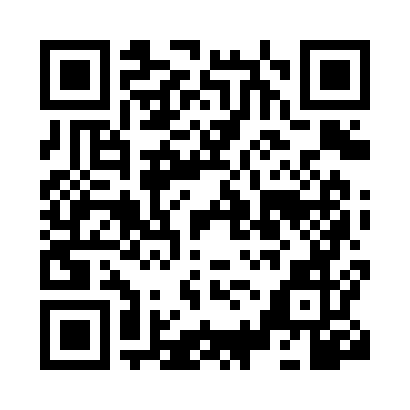 Prayer times for Campanha, BrazilWed 1 May 2024 - Fri 31 May 2024High Latitude Method: NonePrayer Calculation Method: Muslim World LeagueAsar Calculation Method: ShafiPrayer times provided by https://www.salahtimes.comDateDayFajrSunriseDhuhrAsrMaghribIsha1Wed5:046:2011:593:135:376:482Thu5:046:2011:583:125:366:483Fri5:056:2111:583:125:366:474Sat5:056:2111:583:115:356:475Sun5:056:2211:583:115:356:476Mon5:066:2211:583:115:346:467Tue5:066:2211:583:105:336:468Wed5:066:2311:583:105:336:459Thu5:076:2311:583:095:326:4510Fri5:076:2411:583:095:326:4411Sat5:076:2411:583:095:316:4412Sun5:076:2511:583:085:316:4413Mon5:086:2511:583:085:316:4314Tue5:086:2511:583:085:306:4315Wed5:086:2611:583:085:306:4316Thu5:096:2611:583:075:296:4217Fri5:096:2711:583:075:296:4218Sat5:096:2711:583:075:296:4219Sun5:106:2811:583:065:286:4220Mon5:106:2811:583:065:286:4221Tue5:106:2811:583:065:286:4122Wed5:116:2911:583:065:286:4123Thu5:116:2911:583:065:276:4124Fri5:116:3011:583:065:276:4125Sat5:126:3011:593:055:276:4126Sun5:126:3111:593:055:276:4127Mon5:126:3111:593:055:266:4028Tue5:136:3111:593:055:266:4029Wed5:136:3211:593:055:266:4030Thu5:136:3211:593:055:266:4031Fri5:146:3311:593:055:266:40